 Додаток 13 до Порядку складання бюджетної звітності розпорядниками та одержувачами бюджетних коштів, звітності фондами загальнообов'язкового державного соціального і пенсійного страхування (пункт 5 розділу II) Додаток 13 до Порядку складання бюджетної звітності розпорядниками та одержувачами бюджетних коштів, звітності фондами загальнообов'язкового державного соціального і пенсійного страхування (пункт 5 розділу II) Додаток 13 до Порядку складання бюджетної звітності розпорядниками та одержувачами бюджетних коштів, звітності фондами загальнообов'язкового державного соціального і пенсійного страхування (пункт 5 розділу II) Додаток 13 до Порядку складання бюджетної звітності розпорядниками та одержувачами бюджетних коштів, звітності фондами загальнообов'язкового державного соціального і пенсійного страхування (пункт 5 розділу II) Додаток 13 до Порядку складання бюджетної звітності розпорядниками та одержувачами бюджетних коштів, звітності фондами загальнообов'язкового державного соціального і пенсійного страхування (пункт 5 розділу II) Додаток 13 до Порядку складання бюджетної звітності розпорядниками та одержувачами бюджетних коштів, звітності фондами загальнообов'язкового державного соціального і пенсійного страхування (пункт 5 розділу II) Довідка  про підтвердження залишків коштів на інших рахунках клієнтів Державної казначейської служби України Довідка  про підтвердження залишків коштів на інших рахунках клієнтів Державної казначейської служби України Довідка  про підтвердження залишків коштів на інших рахунках клієнтів Державної казначейської служби України Довідка  про підтвердження залишків коштів на інших рахунках клієнтів Державної казначейської служби України Довідка  про підтвердження залишків коштів на інших рахунках клієнтів Державної казначейської служби України Довідка  про підтвердження залишків коштів на інших рахунках клієнтів Державної казначейської служби України Довідка  про підтвердження залишків коштів на інших рахунках клієнтів Державної казначейської служби України Довідка  про підтвердження залишків коштів на інших рахунках клієнтів Державної казначейської служби України Довідка  про підтвердження залишків коштів на інших рахунках клієнтів Державної казначейської служби України Довідка  про підтвердження залишків коштів на інших рахунках клієнтів Державної казначейської служби України Довідка  про підтвердження залишків коштів на інших рахунках клієнтів Державної казначейської служби України Довідка  про підтвердження залишків коштів на інших рахунках клієнтів Державної казначейської служби України станом  на  01  січня 2021 року станом  на  01  січня 2021 року станом  на  01  січня 2021 року станом  на  01  січня 2021 року станом  на  01  січня 2021 року станом  на  01  січня 2021 року станом  на  01  січня 2021 року станом  на  01  січня 2021 року станом  на  01  січня 2021 року станом  на  01  січня 2021 року станом  на  01  січня 2021 року станом  на  01  січня 2021 року Трикратський дошкільний навчальний заклад "Пролісок" Трикратський дошкільний навчальний заклад "Пролісок" Трикратський дошкільний навчальний заклад "Пролісок" Трикратський дошкільний навчальний заклад "Пролісок" Трикратський дошкільний навчальний заклад "Пролісок" УДКСУ у Вознесенському районi УДКСУ у Вознесенському районi УДКСУ у Вознесенському районi УДКСУ у Вознесенському районi УДКСУ у Вознесенському районi УДКСУ у Вознесенському районi (найменування установи-клієнта) (найменування установи-клієнта) (найменування установи-клієнта) (найменування установи-клієнта) (найменування установи-клієнта) (найменування органу Державної казначейської служби України) (найменування органу Державної казначейської служби України) (найменування органу Державної казначейської служби України) (найменування органу Державної казначейської служби України) (найменування органу Державної казначейської служби України) (найменування органу Державної казначейської служби України)        Станом  на  01  січня 2021 року  залишки коштів на наших рахунках, зазначені у виписках, становлять:        Станом  на  01  січня 2021 року  залишки коштів на наших рахунках, зазначені у виписках, становлять:        Станом  на  01  січня 2021 року  залишки коштів на наших рахунках, зазначені у виписках, становлять:        Станом  на  01  січня 2021 року  залишки коштів на наших рахунках, зазначені у виписках, становлять:        Станом  на  01  січня 2021 року  залишки коштів на наших рахунках, зазначені у виписках, становлять:        Станом  на  01  січня 2021 року  залишки коштів на наших рахунках, зазначені у виписках, становлять:        Станом  на  01  січня 2021 року  залишки коштів на наших рахунках, зазначені у виписках, становлять:        Станом  на  01  січня 2021 року  залишки коштів на наших рахунках, зазначені у виписках, становлять:        Станом  на  01  січня 2021 року  залишки коштів на наших рахунках, зазначені у виписках, становлять:        Станом  на  01  січня 2021 року  залишки коштів на наших рахунках, зазначені у виписках, становлять:        Станом  на  01  січня 2021 року  залишки коштів на наших рахунках, зазначені у виписках, становлять:        Станом  на  01  січня 2021 року  залишки коштів на наших рахунках, зазначені у виписках, становлять: на рахунку N UA878201720355169002000098783 Небюджетні рахунки на рахунку N UA878201720355169002000098783 Небюджетні рахунки на рахунку N UA878201720355169002000098783 Небюджетні рахунки на рахунку N UA878201720355169002000098783 Небюджетні рахунки на рахунку N UA878201720355169002000098783 Небюджетні рахунки на рахунку N UA878201720355169002000098783 Небюджетні рахунки на рахунку N UA878201720355169002000098783 Небюджетні рахунки на рахунку N UA878201720355169002000098783 Небюджетні рахунки на рахунку N UA878201720355169002000098783 Небюджетні рахунки на рахунку N UA878201720355169002000098783 Небюджетні рахунки на рахунку N UA878201720355169002000098783 Небюджетні рахунки на рахунку N UA878201720355169002000098783 Небюджетні рахунки (номер та назва рахунку) (номер та назва рахунку) (номер та назва рахунку) (номер та назва рахунку) (номер та назва рахунку) (номер та назва рахунку) (номер та назва рахунку) (номер та назва рахунку) (номер та назва рахунку) (номер та назва рахунку) (номер та назва рахунку) (номер та назва рахунку) 0,00 ( Нуль грн. 00 коп. ) 0,00 ( Нуль грн. 00 коп. ) 0,00 ( Нуль грн. 00 коп. ) 0,00 ( Нуль грн. 00 коп. ) 0,00 ( Нуль грн. 00 коп. ) 0,00 ( Нуль грн. 00 коп. ) 0,00 ( Нуль грн. 00 коп. ) 0,00 ( Нуль грн. 00 коп. ) 0,00 ( Нуль грн. 00 коп. ) 0,00 ( Нуль грн. 00 коп. ) 0,00 ( Нуль грн. 00 коп. ) 0,00 ( Нуль грн. 00 коп. )  (цифрами)                                                                                 (словами)  (цифрами)                                                                                 (словами)  (цифрами)                                                                                 (словами)  (цифрами)                                                                                 (словами)  (цифрами)                                                                                 (словами)  (цифрами)                                                                                 (словами)  (цифрами)                                                                                 (словами)  (цифрами)                                                                                 (словами)  (цифрами)                                                                                 (словами)  (цифрами)                                                                                 (словами)  (цифрами)                                                                                 (словами)  (цифрами)                                                                                 (словами)              Підтверджуємо, що нами перевірено всі записи за виписками і встановлено їх правильність, зазначені залишки коштів повністю відповідають залишкам, наведеним у нашому бухгалтерському обліку.              Підтверджуємо, що нами перевірено всі записи за виписками і встановлено їх правильність, зазначені залишки коштів повністю відповідають залишкам, наведеним у нашому бухгалтерському обліку.              Підтверджуємо, що нами перевірено всі записи за виписками і встановлено їх правильність, зазначені залишки коштів повністю відповідають залишкам, наведеним у нашому бухгалтерському обліку.              Підтверджуємо, що нами перевірено всі записи за виписками і встановлено їх правильність, зазначені залишки коштів повністю відповідають залишкам, наведеним у нашому бухгалтерському обліку.              Підтверджуємо, що нами перевірено всі записи за виписками і встановлено їх правильність, зазначені залишки коштів повністю відповідають залишкам, наведеним у нашому бухгалтерському обліку.              Підтверджуємо, що нами перевірено всі записи за виписками і встановлено їх правильність, зазначені залишки коштів повністю відповідають залишкам, наведеним у нашому бухгалтерському обліку.              Підтверджуємо, що нами перевірено всі записи за виписками і встановлено їх правильність, зазначені залишки коштів повністю відповідають залишкам, наведеним у нашому бухгалтерському обліку.              Підтверджуємо, що нами перевірено всі записи за виписками і встановлено їх правильність, зазначені залишки коштів повністю відповідають залишкам, наведеним у нашому бухгалтерському обліку.              Підтверджуємо, що нами перевірено всі записи за виписками і встановлено їх правильність, зазначені залишки коштів повністю відповідають залишкам, наведеним у нашому бухгалтерському обліку.              Підтверджуємо, що нами перевірено всі записи за виписками і встановлено їх правильність, зазначені залишки коштів повністю відповідають залишкам, наведеним у нашому бухгалтерському обліку.              Підтверджуємо, що нами перевірено всі записи за виписками і встановлено їх правильність, зазначені залишки коштів повністю відповідають залишкам, наведеним у нашому бухгалтерському обліку.              Підтверджуємо, що нами перевірено всі записи за виписками і встановлено їх правильність, зазначені залишки коштів повністю відповідають залишкам, наведеним у нашому бухгалтерському обліку. М. П.	Керівник М. П.	Керівник ІРИНА ДРАШКО ІРИНА ДРАШКО ІРИНА ДРАШКО ІРИНА ДРАШКО ІРИНА ДРАШКО (підпис) (підпис) (ініціали, прізвище) (ініціали, прізвище) (ініціали, прізвище) (ініціали, прізвище) (ініціали, прізвище) ТЕТЯНА ГЛУХА ТЕТЯНА ГЛУХА ТЕТЯНА ГЛУХА ТЕТЯНА ГЛУХА ТЕТЯНА ГЛУХА (підпис) (підпис) (ініціали, прізвище) (ініціали, прізвище) (ініціали, прізвище) (ініціали, прізвище) (ініціали, прізвище) " 06 " січня 2021р. " 06 " січня 2021р. " 06 " січня 2021р. Відмітка про звірку залишків 1: Відмітка про звірку залишків 1: Відмітка про звірку залишків 1: Відмітка про звірку залишків 1: Залишки з рахунками клієнта і зразки підписів звірено, розбіжностей не виявлено. Залишки з рахунками клієнта і зразки підписів звірено, розбіжностей не виявлено. Залишки з рахунками клієнта і зразки підписів звірено, розбіжностей не виявлено. Залишки з рахунками клієнта і зразки підписів звірено, розбіжностей не виявлено. Залишки з рахунками клієнта і зразки підписів звірено, розбіжностей не виявлено. Залишки з рахунками клієнта і зразки підписів звірено, розбіжностей не виявлено. Залишки з рахунками клієнта і зразки підписів звірено, розбіжностей не виявлено. Залишки з рахунками клієнта і зразки підписів звірено, розбіжностей не виявлено. Залишки з рахунками клієнта і зразки підписів звірено, розбіжностей не виявлено. Залишки з рахунками клієнта і зразки підписів звірено, розбіжностей не виявлено. Залишки з рахунками клієнта і зразки підписів звірено, розбіжностей не виявлено. Залишки з рахунками клієнта і зразки підписів звірено, розбіжностей не виявлено. " 13 " січня 2021р. " 13 " січня 2021р. " 13 " січня 2021р. Штамп казначея Штамп казначея Штамп казначея (підпис) (підпис) (підпис)1 Відмітка про звірку залишку коштів на рахунках у системі електронного адміністрування податку на додану вартість не ставиться. 1 Відмітка про звірку залишку коштів на рахунках у системі електронного адміністрування податку на додану вартість не ставиться. 1 Відмітка про звірку залишку коштів на рахунках у системі електронного адміністрування податку на додану вартість не ставиться. 1 Відмітка про звірку залишку коштів на рахунках у системі електронного адміністрування податку на додану вартість не ставиться. 1 Відмітка про звірку залишку коштів на рахунках у системі електронного адміністрування податку на додану вартість не ставиться. 1 Відмітка про звірку залишку коштів на рахунках у системі електронного адміністрування податку на додану вартість не ставиться. 1 Відмітка про звірку залишку коштів на рахунках у системі електронного адміністрування податку на додану вартість не ставиться. 1 Відмітка про звірку залишку коштів на рахунках у системі електронного адміністрування податку на додану вартість не ставиться. 1 Відмітка про звірку залишку коштів на рахунках у системі електронного адміністрування податку на додану вартість не ставиться. 1 Відмітка про звірку залишку коштів на рахунках у системі електронного адміністрування податку на додану вартість не ставиться. 1 Відмітка про звірку залишку коштів на рахунках у системі електронного адміністрування податку на додану вартість не ставиться. 1 Відмітка про звірку залишку коштів на рахунках у системі електронного адміністрування податку на додану вартість не ставиться. 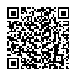 